University Business Linkage Cell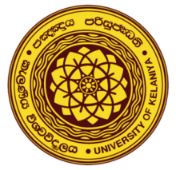 UNIVERSITY OF KELANIYA, SRI LANKAName of the researcherFaculty/DepartmentContact numberE-mailTitle of the technology Brief description of the technologyKeywords